託児を希望する保護者の方へ＊保護者が準備する物　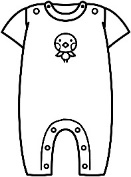 すべての物に記名し、「預ける荷物」として、ひとまとめにして持ってきてください。　◎おむつ　　　　◎おしりふき　　　　◎おむつ用ゴミ袋　　　　◎タオル　　　　◎着替え　◎飲み物（お茶かミルク）　　○おしゃぶり、タオルケットなどお気に入りの物・おもちゃ◎窒息事故、アレルギー事故の防止のため、食事はさせません。お菓子は持ってこないでください。◎水分補給は、お茶かミルクに限ります。ジュースの持ち込みは、おやめください。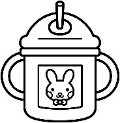 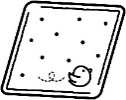 ◎ミルクは未調乳の状態で（哺乳瓶・お湯・ミルクを別々に）お持ちください。○普段使っているおしゃぶり、タオルケットなどがあるとお子さんが安心できます。○お気に入りのおもちゃをお持ちいただくこともできますが、破損や紛失については責任を負いかねます。また、小さい子の誤飲の可能性のある小さな物は持ち込まないでください。○抱っこひも、おんぶひもがあると、お子さんの寝入りに役立ちます。必要でしたらご持参ください。（要記名）＊お願い　・子どもを預けるときは、サポーターさんに直接お願いのあいさつをし、お子さんの体調や性格などを簡単に伝えてください。（昼寝の有無、人見知り…等）・託児は１１時３０分までです。時間を過ぎないよう、先にお子さんのお迎えをお願いします。・子サポさんにはボランティアで活動していただいています。気持ちよく活動していただくために、あいさつや準備等のマナーを守っていただきますよう、お願いします。・当日、お子さんの健康状態に留意し、不安がある時には託児をお控えください。・下の【託児票】を切り離して記入し、託児の荷物と一緒にお渡しください。【託児票】　　　　　（保護者のお名前　　　　　　　　　　　　　　　　　　　　　　　　　　）お子さんの名前・呼び方年齢（○才○ヶ月）　　　　　　　　　　才　　　　　　　カ月好きな遊び昼寝の有無　昼寝有り（　　　　　　時頃）　　・　　　　無授乳・ミルクの時間　　　授乳有り（　　　　　　時頃）　　・　　　　無おむつはずれ（トイレの合図）　　　おむつ着用　　　・　　　トイレトレーニング中（トイレが言える　　・言えない）サポーターさんへ伝えたいこと